LAMPIRAN-LAMPIRANMatrik rencana dan pelaksanaan kuliah kerja nyata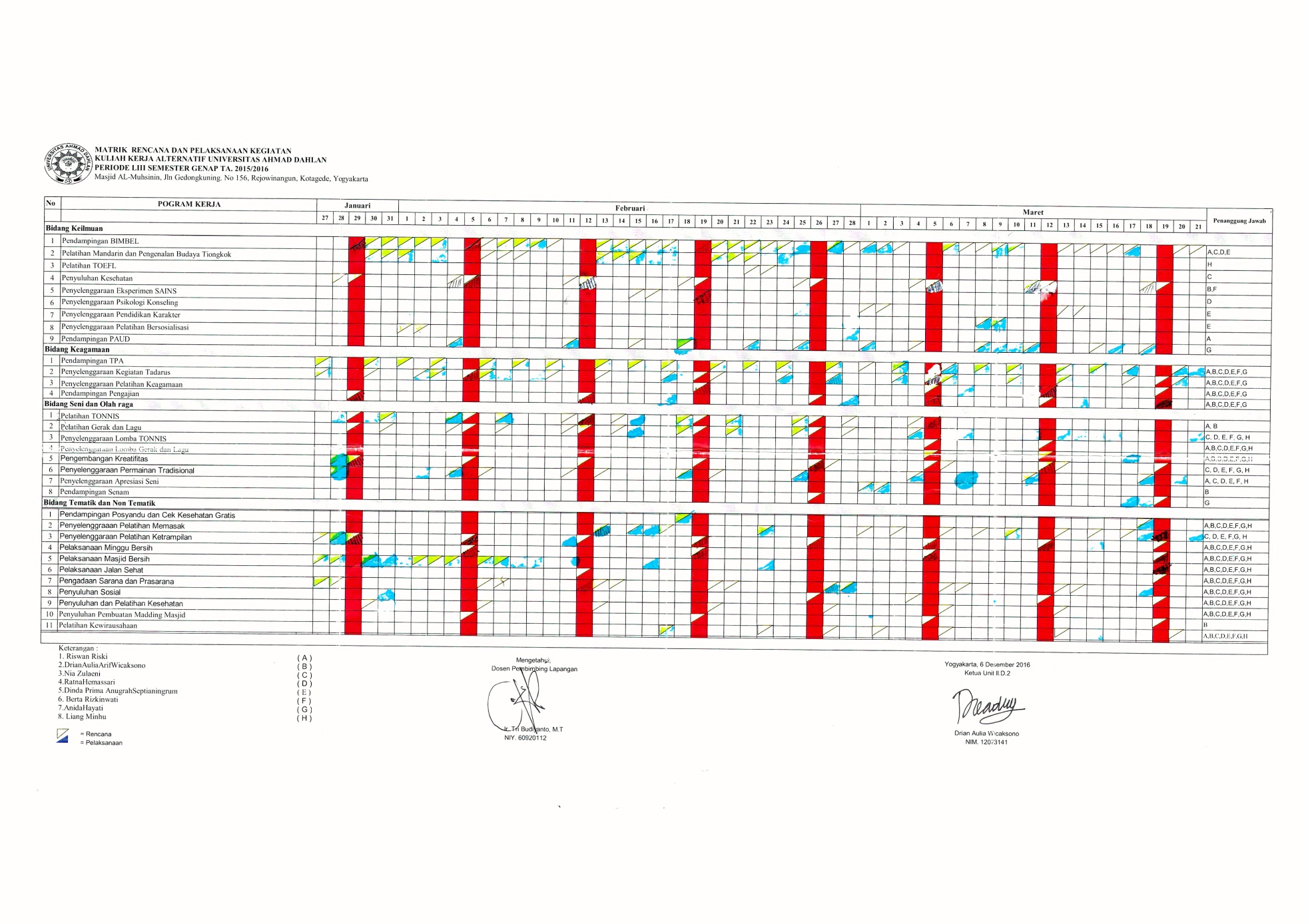 Bukti-bukti kegiatanForm 3LAPORAN PELAKSANAAN PROGRAM DAN KEGIATAN UNGGULANKULIAH KERJA NYATA ALTERNATIF UNIVERSITAS AHMAD DAHLANPERIODE LIII TAHUN AKADEMIK 2016/ 2017 Unit: II.D.2     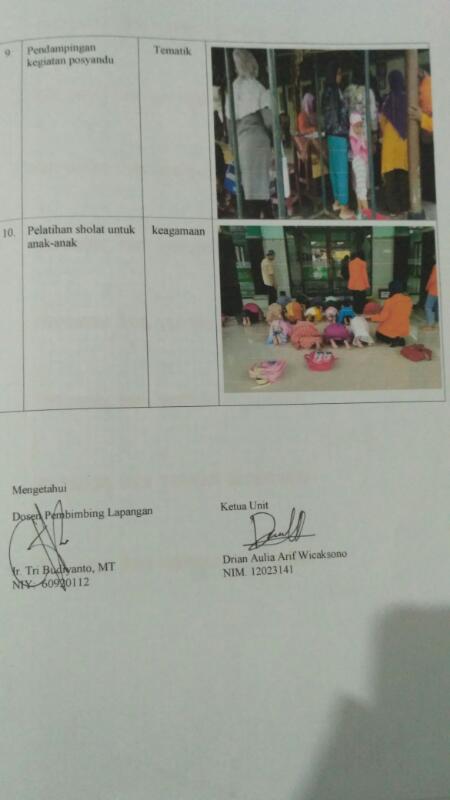 NoUraian Program/ Kegiatan, dan Pelaksanaan BidangBukti Kegiatan1.Pelasanaan pendampingan TPA Keagamaan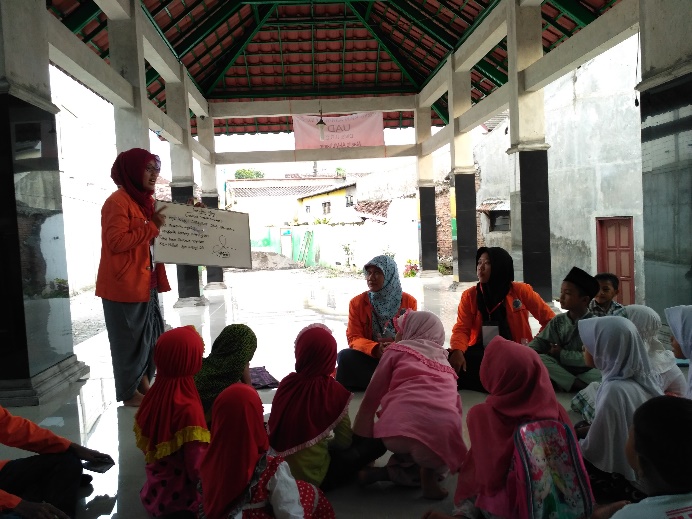 2.Penyelenggaraan sosialisasi pengenalan mata uang asing. Keilmuan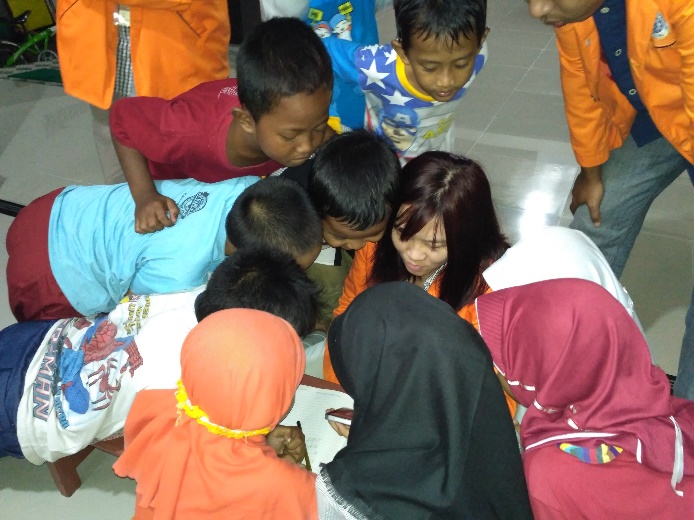 3.Pelaksanaan pelathan pembuatan batik tulistematik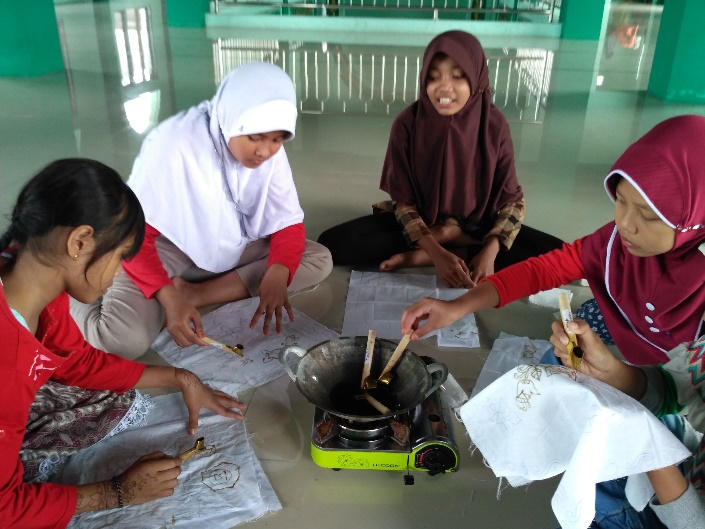 4.Pelaksanaan pelatihan pembuatan kreasi janurKeilmuan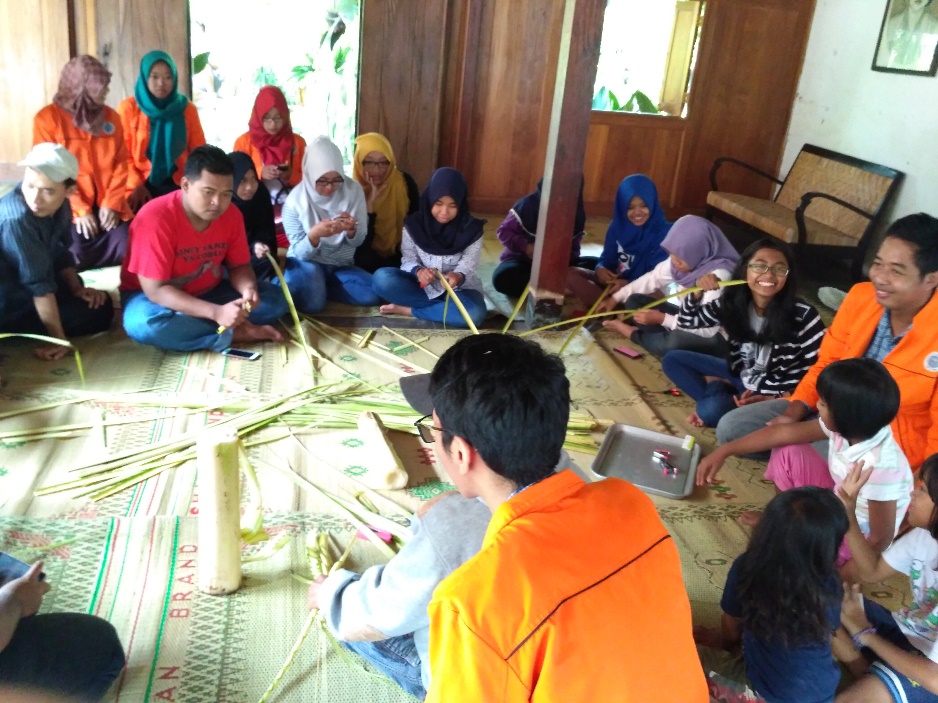 5.Pelatihan perawatan jenazahKeagamaan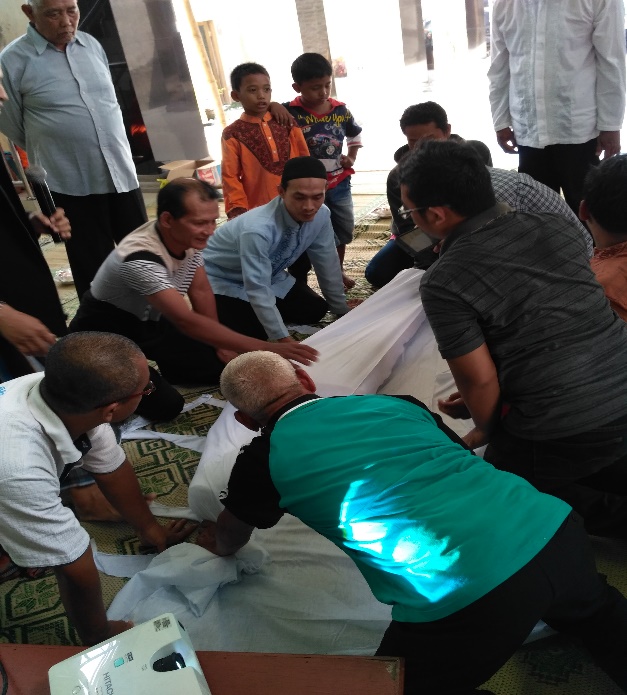 6.Pelaksanaan pengajian rutin ahad pagiKeilmuan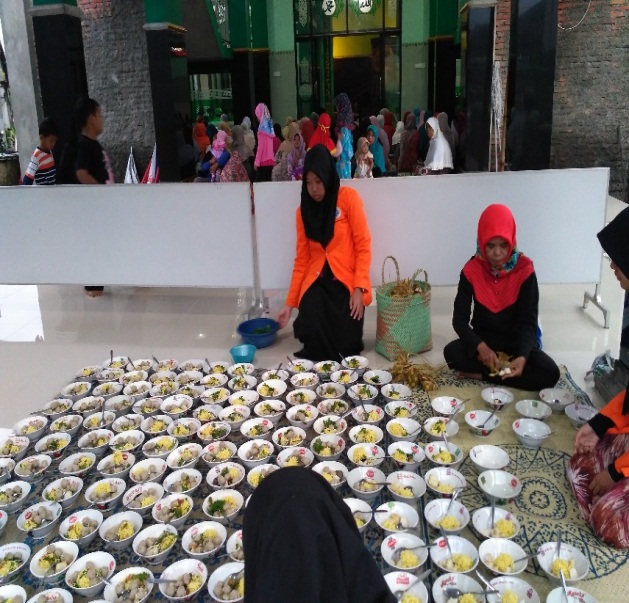 7.Pelaksanaan perlombaan TONNISSeni dan Olahraga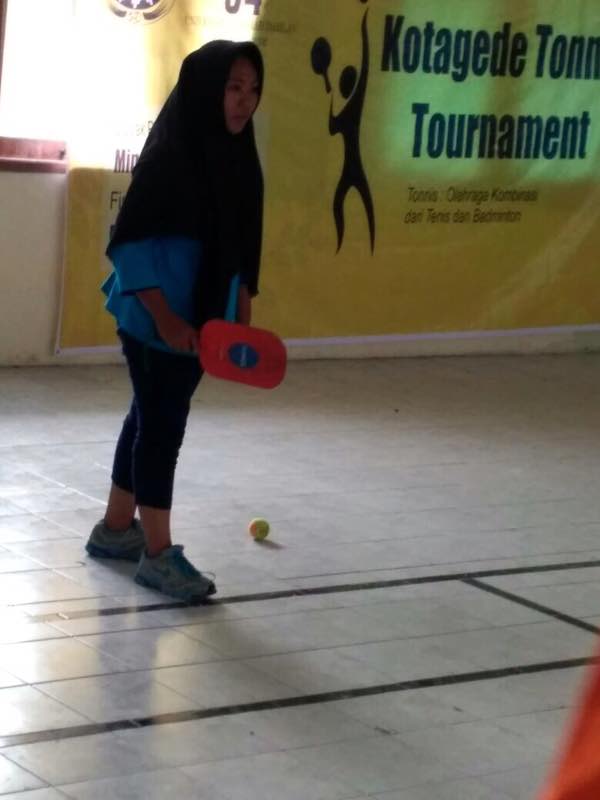 8.Perlaksanaan lomba kreasi makanan dari tepung mocafTematik 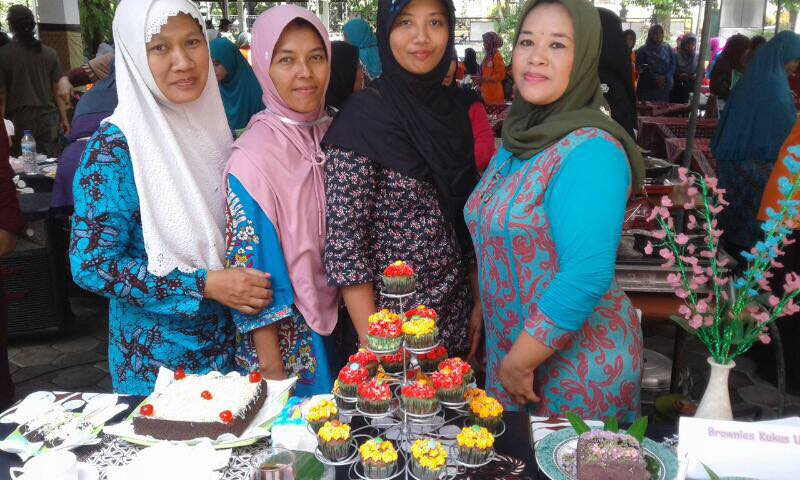 9.Pendampingan kegiatan posyandu Tematik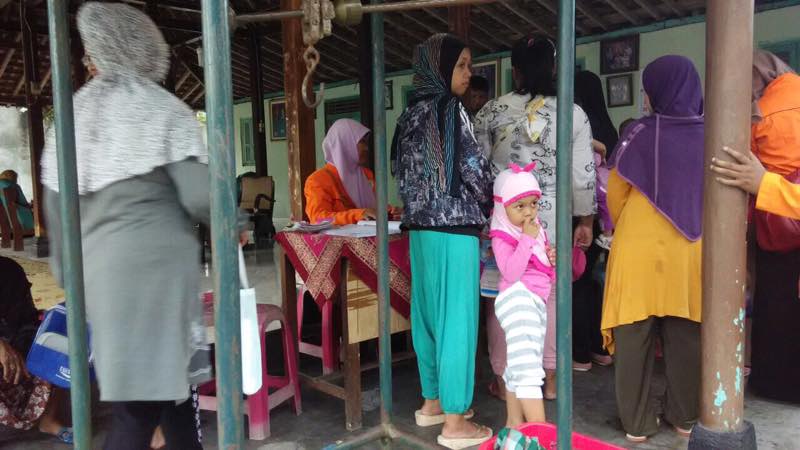 10.Pelatihan sholat untuk anak-anakkeagamaan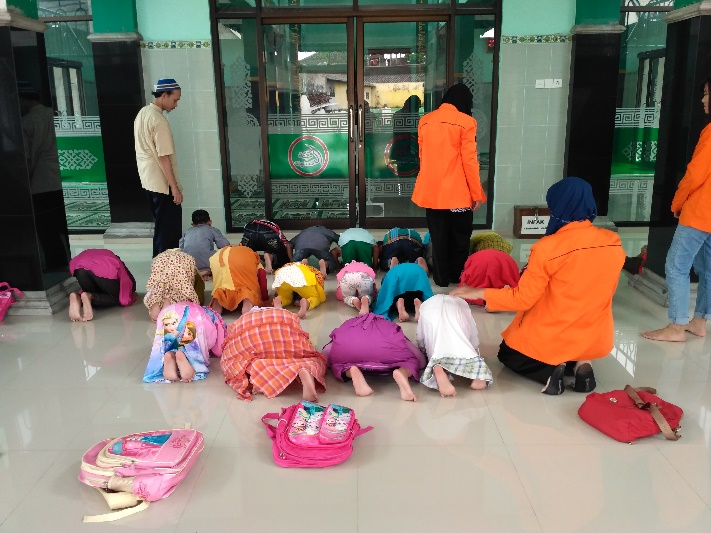 